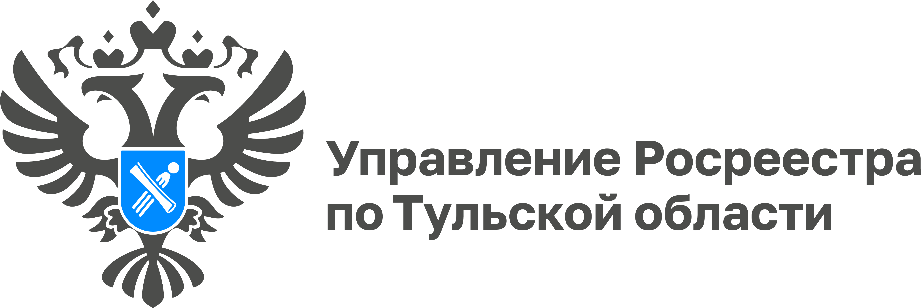 9 июня пройдет «горячая линия» по вопросам государственного земельного надзора9 июня с 10:00 до 12:00 в Управлении Росреестра по Тульской области пройдет «горячая линия» по вопросам государственного земельного надзора. Граждане смогут получить консультацию о недопущении самовольного занятия земель, земельного участка или части земельного участка, обязательных требований об использовании земельных участков по целевому назначению в соответствии с их принадлежностью к той или иной категории земель и (или) разрешенным использованием, требований, связанных с обязательным использованием земель, предназначенных для жилищного или иного строительства,  требований, связанных с обязанностью по приведению земель в состояние, пригодное для использования по целевому назначению. Эти и другие вопросы туляки смогут задать по телефону 8 (4872) 34-16-67.